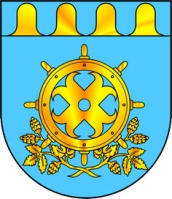 Сессия №3                         Решение № 53            11 декабря  2019 годаО бюджете Звениговского муниципального районаРеспублики Марий Эл на 2020 годи на плановый период 2021-2022 годовПункт 1. Утвердить основные характеристики бюджета Звениговского муниципального района на 2020 год:1) прогнозируемый общий объем доходов в сумме 796 311,4 тыс. рублей, в том числе объем безвозмездных поступлений 579 260,1 тыс. рублей из них межбюджетные трансферты из республиканского бюджета Республики Марий Эл 579 260,1тыс. рублей;2) общий объем расходов в сумме 799 611,4 тыс. рублей;3) дефицит бюджета в сумме 3300,0 тыс. рублей.Пункт 2. Утвердить основные характеристики бюджета Звениговского муниципального района на плановый период 2021 и 2022 годов:1) прогнозируемый общий объем доходов  бюджета Звениговского муниципального района:на 2021 год в сумме 691 247,5 тыс. рублей, в том числе объем безвозмездных поступлений 471 261,4 тыс. рублей, из них  межбюджетные трансферты из республиканского бюджета Республики Марий Эл  471 261,4 тыс. рублей, на 2022 год в сумме 615 574,4 тыс. рублей, в том числе объем безвозмездных поступлений 392 182,1 тыс. рублей, из них межбюджетные трансферты из республиканского бюджета Республики Марий Эл  392 182,1 тыс. рублей;2) общий объем расходов бюджета Звениговского муниципального района:на 2021 год в сумме 691 247,5 тыс. рублей, в том числе условно утверждаемые  расходы в сумме  6410,0 тыс. рублей;на 2022 год в сумме 615 574,4 тыс. рублей, в том числе условно утверждаемые расходы в сумме  12989,0 тыс. рублей;3) дефицит бюджета Звениговского муниципального района:на 2021 год в сумме 0,0 тыс. рублей:на 2022 год в сумме 0,0 тыс. рублей.Пункт 3. Утвердить:источники финансирования дефицита бюджета Звениговского муниципального района на 2020 год  согласно приложению № 1 к настоящему Решению;источники финансирования дефицита бюджета Звениговского муниципального района на 2021 - 2022 годы согласно приложению  № 2 к настоящему Решению.Пункт 4. Утвердить перечень главных администраторов источников финансирования дефицита бюджета Звениговского муниципального района и закрепленных за ними кодов классификации источников финансирования дефицитов бюджетов на 2020 год и на плановый период 2021 и 2022 годов согласно приложению № 3 к настоящему решению.Пункт 5. Утвердить перечень главных администраторов доходов бюджета Звениговского муниципального района и закрепленных за ними кодов классификации доходов бюджетов  на 2020 год и на плановый период 2021 и 2022 годов  согласно приложению № 4 к настоящему решению.Пункт 6. В бюджет Звениговского муниципального района зачисляются доходы от уплаты акцизов на автомобильный и прямогонный бензин, дизельное топливо, моторные масла для дизельных и (или) карбюраторных (инжекторных) двигателей, производимым на территории Российской Федерации по нормативу отчислений  в размере 0,4472 процента от акцизов на автомобильный и прямогонный бензин, дизельное топливо, моторные масла для дизельных и (или) карбюраторных (инжекторных) двигателей, производимым на территории Российской Федерации.Пункт 7. В бюджет Звениговского муниципального района зачисляется налог на доходы физических лиц по дополнительному нормативу в размере 30,7 процента.Пункт 8. Налог на доходы физических лиц в виде фиксированных авансовых платежей с доходов, полученных физическими лицами, являющими иностранными гражданами, осуществляющими трудовую деятельность по найму у физических лиц на основании патента в соответствии со статьей 227.1 Налогового кодекса Российской Федерации зачисляется в бюджет Звениговского муниципального района по нормативу 30,7 процента.Пункт 9. Установить, что в соответствии с пунктом 2 статьи 184.1 Бюджетного кодекса Российской Федерации и подпунктом 4 пункта 23 Положения о бюджетном процессе в муниципальном образовании «Звениговский муниципальный район», утвержденное решением Собрания депутатов муниципального образования «Звениговский муниципальный район» от 27 декабря 2017 года № 282 в 2020 году и в плановом периоде 2021 и 2022 годов в бюджет муниципального района зачисляются по нормативу 100 процентов:1) прочие поступления от использования имущества, находящегося в собственности муниципальных районов (плата за пользование жилыми помещениями (плата за наем), находящимися в муниципальной собственности Звениговского муниципального района (за исключением жилых помещений, находящихся в оперативном управлении бюджетных и автономных учреждений Звениговского муниципального района), в хозяйственном ведении муниципальных унитарных предприятий Звениговского муниципального района, от граждан, занимающих указанные помещения по договорам социального найма, найма специализированного жилого помещения;2) прочие доходы от компенсации затрат бюджетов муниципальных районов;3) средства, поступающие на счета получателей средств бюджета муниципального района в погашение дебиторской задолженности прошлых лет;4) доходы, поступающие в порядке возмещения бюджету муниципального образования расходов, направленных на покрытие процессуальных издержек;5) доходы, поступающие в порядке возмещения расходов, понесенных в связи с эксплуатацией имущества муниципальных районов;6) плата юридических и физических лиц за оказание муниципальных услуг;  7) прочие неналоговые доходы бюджетов муниципальных районов.Пункт 10. Утвердить объем поступлений доходов в бюджет Звениговского муниципального района по кодам классификации доходов бюджетов на 2020 год и на плановый период 2021 и 2022 годов в суммах согласно приложениям № 5 и № 6 к настоящему решению.Пункт 11. Установить, что в течение 2020 года дополнительные льготы по налогам и платежам в части, зачисляемой в бюджет Звениговского муниципального района, не предоставляются.Пункт 12. Муниципальные казенные учреждения Звениговского муниципального района при заключении договоров (муниципальных контрактов) на поставку товаров (работ, услуг) вправе предусматривать авансовые платежи:1) в размере до 100 процентов суммы договора (контракта), но не более лимитов бюджетных обязательств, подлежащих исполнению за счет средств бюджета Звениговского муниципального района в соответствующем финансовом году, - по договорам (контрактам) об оказании услуг связи, о подписке на печатные издания и их приобретении, обучении на курсах повышения квалификации, участии в научных, методических, научно-практических и иных конференциях, приобретении авиа- и железнодорожных билетов, билетов для проезда городским и пригородным транспортом, топлива, заготавливаемого для проведения отопительного сезона, путевок на санаторно-курортное лечение, по договорам обязательного страхования гражданской ответственности владельцев транспортных средств, по договорам купли-продажи (поставки) товаров, цена которых не превышает установленного Центральным банком Российской Федерации предельного размера расчетов наличными деньгами в Российской Федерации между юридическими лицами по одной сделке;2) в размере 30 процентов суммы договора (контракта), но не более 30 процентов лимитов бюджетных обязательств, подлежащих исполнению за счет средств бюджета Звениговского муниципального района в соответствующем финансовом году, если иное не предусмотрено законодательством Российской Федерации, Республики Марий Эл, - по остальным договорам (контрактам).Пункт 13. Утвердить распределение бюджетных ассигнований по разделам, подразделам, целевым статьям (муниципальным программам и непрограмным направлениям деятельности), группам (группам и подгруппам) видов расходов классификации расходов бюджета Звениговского муниципального района:на 2020 год согласно приложению № 7 к настоящему решению;на плановый период 2021 и 2022 годов согласно приложению № 8 к настоящему решению.Пункт 14. Утвердить ведомственную структуру расходов бюджета Звениговского муниципального района Республики Марий Эл:на 2020 год согласно приложению № 9 к настоящему решению;на плановый период 2021 и 2022 годов согласно приложению № 10 к настоящему решению.Пункт 15. Утвердить распределение бюджетных ассигнований по целевым статьям (муниципальным программам и непрограммным направлениям деятельности), группам видов расходов, разделам, подразделам классификации расходов бюджета:на 2020 год согласно приложению № 11 к настоящему решению;на плановый период 2021 и 2022 годов согласно приложению № 12 к настоящему решению.Пункт 16. Администрация Звениговского муниципального района не вправе принимать решения, приводящие к увеличению в 2020 году численности муниципальных служащих Звениговского муниципального района и работников казенных учреждений Звениговского муниципального района.Пункт 17. Бюджетные инвестиции в объекты капитального строительства осуществляются в соответствии с муниципальной адресной инвестиционной программой на 2020 год, утверждаемой Администрацией Звениговского муниципального района по объектам капитального строительства, строительство (реконструкция) которых предусмотрено (предусмотрена) муниципальными программами, либо нормативными правовыми актами Администрации Звениговского муниципального района.Пункт 18. Утвердить перечень объектов, мероприятий, финансирование которых осуществляется за счет средств республиканского бюджета Республики Марий Эл в рамках реализации государственных программ и не включенных в республиканские программы на 2020 год согласно приложению № 13 к настоящему решению. Финансирование программ, объектов и мероприятий, указанных в настоящем пункте осуществляется по мере поступления средств из республиканского бюджета Республики Марий Эл.Пункт 19. Утвердить распределение межбюджетных трансфертов бюджетам городских и сельских поселений на 2020 год и плановый период 2021 и 2022 годы согласно приложениям № 14, 15 к настоящему решению.Пункт 20. Утвердить объем бюджетных ассигнований муниципального дорожного фонда Звениговского муниципального района на 2020 год в сумме 7138,0 тыс. рублей, на 2021 год в сумме  7115,0 тыс. рублей, на 2022 год в сумме 7506,0 тыс. рублей, согласно приложениям № 16, 17.Пункт 21. Утвердить объем бюджетных ассигнований бюджета Звениговского муниципального района, направляемых на исполнение публичных нормативных обязательств на 2020 год в сумме 2987,0 тыс. рублей, на 2021 год в сумме 2999,7 тыс. рублей, и на 2022 год в сумме 3011,1 тыс. рублей, согласно приложениям № 18.Пункт 22. В 2020 году из бюджета Звениговского муниципального района юридическим лицам (за исключением государственных (муниципальных) учреждений), индивидуальным предпринимателям, физическим лицам - производителям товаров, работ и услуг предоставляются субсидии:1) возмещение выпадающих доходов теплоснабжающим организациям, возникших в результате применения льготных тарифов на тепловую энергию;2) осуществление государственных полномочий по организации и обеспечению отдыха и оздоровления детей, обучающихся в муниципальных общеобразовательных организациях, в организациях отдыха детей и их оздоровления, осуществлению мероприятий по обеспечению безопасности жизни и здоровья детей, обучающихся в муниципальных общеобразовательных организациях, в период их пребывания в организациях отдыха детей и их оздоровления  в части расходов на предоставление субсидий на организацию отдыха и оздоровление детей, обучающихся в муниципальных общеобразовательных организациях.Категории и (или) критерии отбора получателей субсидий, цели, условия и порядок предоставления субсидий, а также иные вопросы предоставления субсидий устанавливаются Администрацией Звениговского муниципального района.Пункт 23.  Установить верхний предел муниципального внутреннего долга Звениговского муниципального района на 1 января 2021 года в сумме 10300,0 тыс. рублей, в том числе верхний предел долга по муниципальным гарантиям в сумме 0,0 тыс. рублей, на 1 января 2022 года в сумме 10300,0 тыс. рублей, в том числе верхний предел долга по муниципальным гарантиям в сумме 0,0 тыс. рублей, на 1 января 2023 года в сумме 10300,0 тыс. рублей, в том числе верхний предел долга по муниципальным гарантиям в сумме 0,0 тыс. рублей.Установить, что в 2020 году и плановом периоде 2021 и 2022 годов Звениговский муниципальный район не осуществляет муниципальных внешних заимствований и по состоянию на 1 января 2021 года, на 1 января 2022 года и на 1 января 2023 года не имеет муниципального внешнего долга.Пункт 24. Утвердить программу муниципальных внутренних заимствований Звениговского муниципального района на 2020 год и на плановый период 2021 и 2022 годов согласно приложению № 19 к настоящему решению.Утвердить объем расходов на обслуживание муниципального долга Звениговского муниципального района в 2020 году в сумме 516,0 тыс. рублей, в 2021 году в сумме 454,0 тыс. рублей, в 2022 году в сумме 226,0 тыс. рублей.Пункт 25. Установить, что:в 2020 году и плановом периоде 2021 и 2022 годов муниципальные гарантии не предоставляются;по состоянию на 1 января 2020 Звениговский муниципальный район не имеет обязательств по предоставленным муниципальным гарантиям;в 2020 году и плановом периоде 2021 и 2022 годов бюджетные ассигнования на возможное исполнение муниципальных гарантий не предусматриваются.Пункт 26. Установить в соответствии с пунктом 3 статьи 217 Бюджетного кодекса Российской Федерации, что основанием для внесения в 2020 году изменений в показатели сводной бюджетной росписи бюджета района без внесения изменений в настоящее решение является распределение зарезервированных бюджетных ассигнований в составе утвержденных пунктом 13 настоящего решения, предусмотренных:1) по подразделу «Резервные фонды» раздела «Общегосударственные вопросы» классификации расходов бюджетов на реализацию мероприятий по ликвидации чрезвычайных ситуаций в сумме 200,0 тыс. рублей.Пункт 27. Настоящее решение вступает в силу с 1 января 2020 года и подлежит официальному опубликованию в районной газете «Звениговская неделя» и размещению на официальном сайте Звениговского муниципального района в информационно-телекоммуникационной сети "Интернет" не позднее 10 рабочих дней после его подписания в установленном порядке.Председатель Собрания депутатовЗвениговского муниципального района                                        Н.В. ЛабутинаЗВЕНИГОВО МУНИЦИПАЛ РАЙОНЫН  ДЕПУТАТ – ВЛАКЫН ПОГЫНЫН  ШЫМШЕ СОЗЫВШЕСОБРАНИЕ ДЕПУТАТОВ ЗВЕНИГОВСКОГО МУНИЦИПАЛЬНОГО РАЙОНАСЕДЬМОГО СОЗЫВА